Each year the Class of 1976 awards a scholarship to selected GHS students. The GHS Scholarship Committee will review all scholarship applications and choose the candidates, at which point you will be notified if you were chosen to receive an award. Applications must be turned into Ms. Wyatt no later than April 14th. Applicant’s Name: __________________________________	GHS 9-Digit Student ID: __________________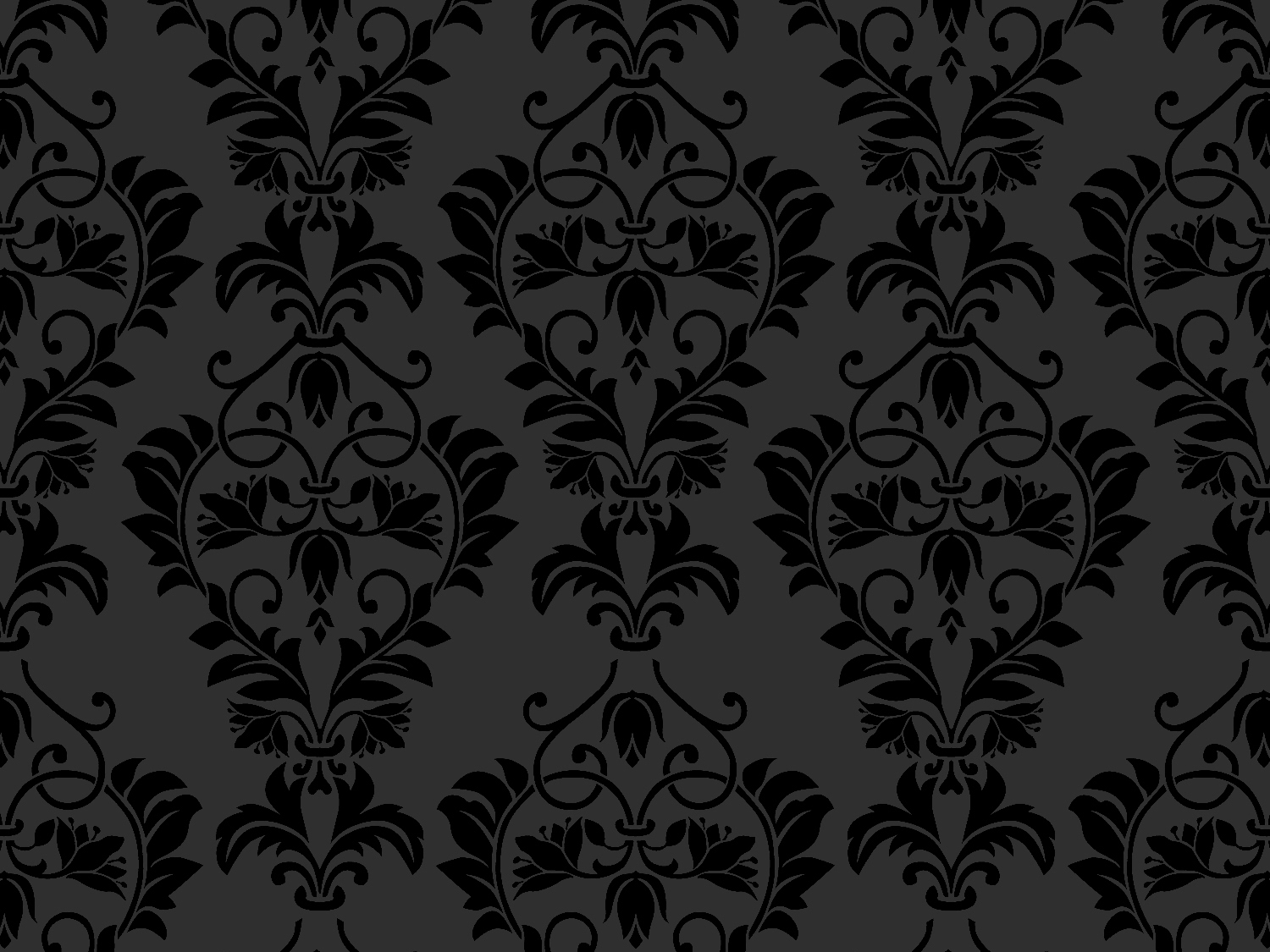 What school do you plan to attend? ______________________________________What extracurricular activities are you involved in? Describe any volunteer experience you are or have been involved with?Do you have any affiliation with the Class of 1976? If so, please indicate who. ____________________________________				______________________              Applicant’s Signature							        Date